Последние денёчки в лагере «Сказка»Экскурсия в «Пороховой погреб»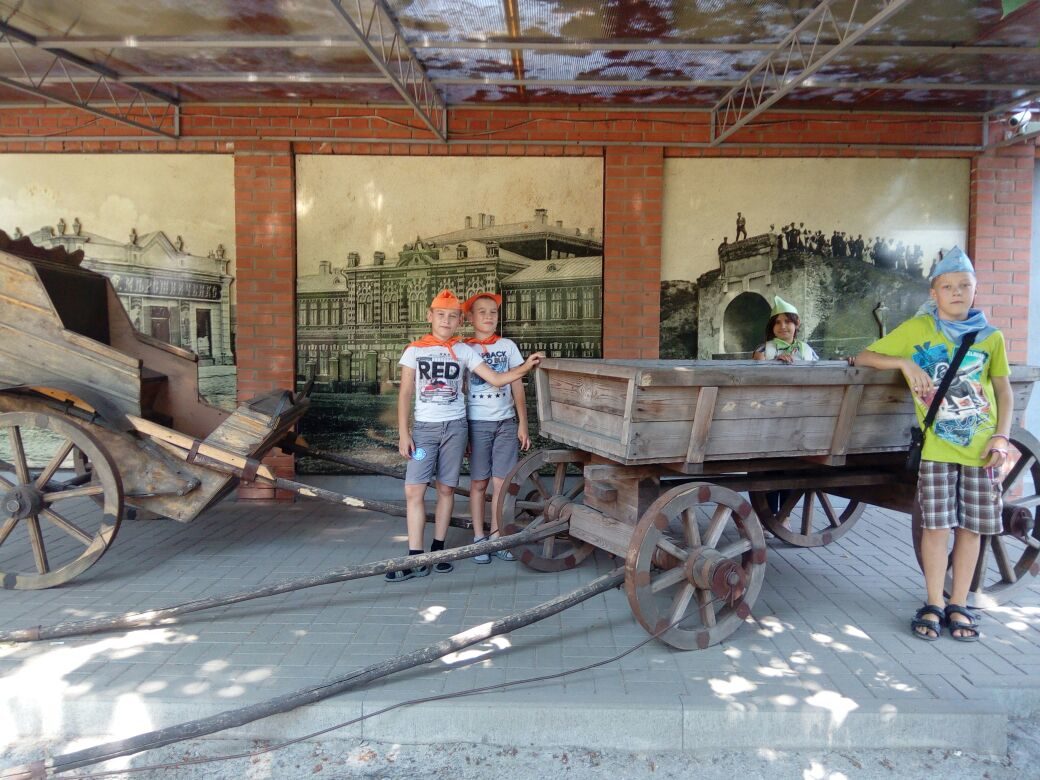 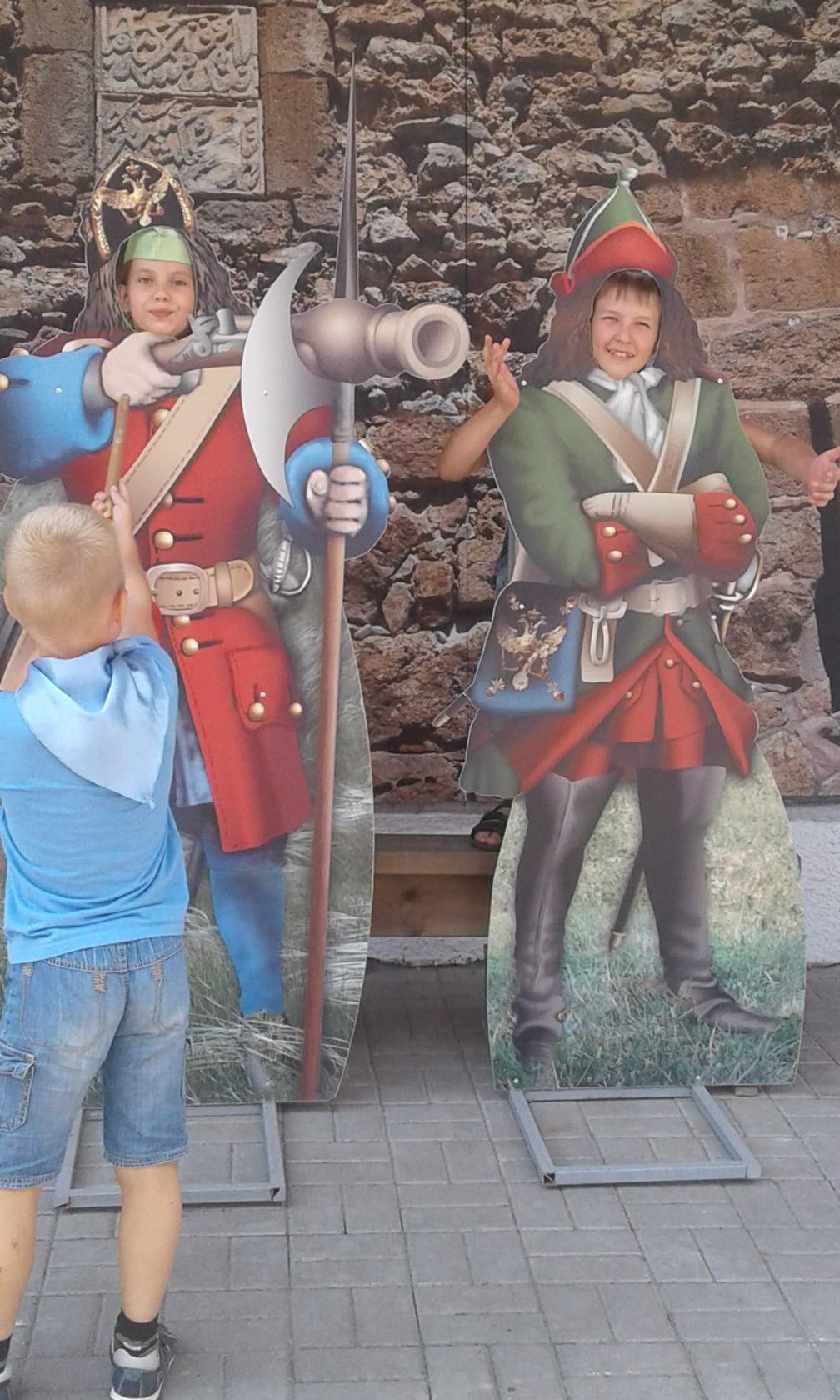 Беседа и интеллектуальные игры по пожарной безопасности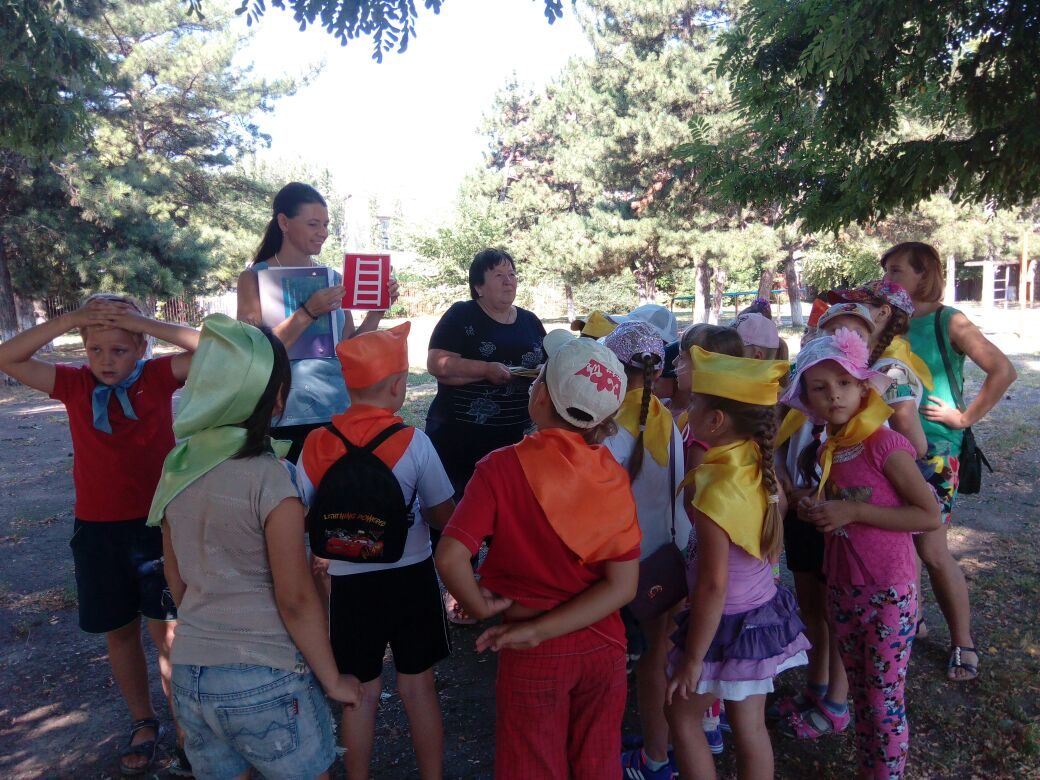 Экскурсия в пожарную часть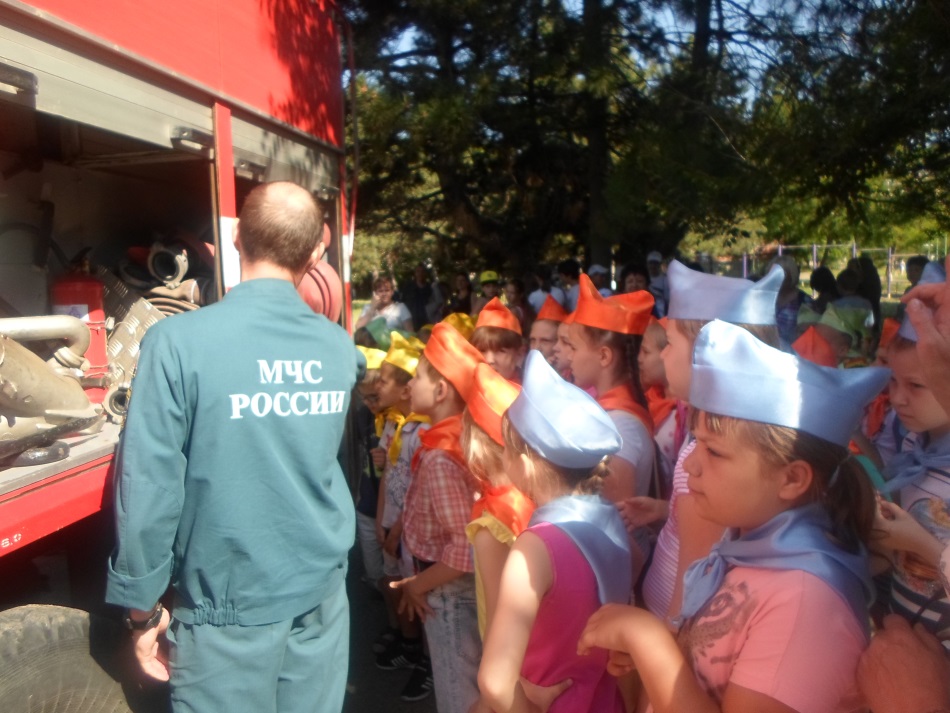 